Приложение к ППССЗ по специальности 54.02.05 Живопись (по видам)Министерство культуры Ростовской областиГБПОУ РО «Ростовское художественное училище имени М.Б. Грекова»рабочая ПРОГРАММа производственной практики (по профилю специальности)программы подготовки специалистов среднего звенапо специальности 54.02.05. Живопись (по виду: Станковая живопись)Ростов-на-Дону2020СОДЕРЖАНИЕ1. паспорт рабочей ПРОГРАММЫ ПРОИЗВОДСТВЕННОЙ  ПРАКТИКИ (  ПО ПРОФИЛЮ СПЕЦИАЛЬНОСТИ)  54.02.05. ЖИВОПИСЬ (ПО ВИДУ:  СТАНКОВАЯ ЖИВОПИСЬ)1.1. Место практики в структуре программы подготовки специалистов среднего звенаПрактика является обязательным разделом ППССЗ. Она представляет собой вид учебной деятельности, направленной на формирование, закрепление, развитие практических навыков и компетенции в процессе выполнения определенных видов работ, связанных с будущей профессиональной деятельностью. Производственная практика (по профилю специальности) проводится образовательной организацией при освоении обучающимися профессиональных компетенций в рамках профессионального модуля. Производственная практика по виду Станковая живопись направлена на расширение представлений обучающихся об окружающей действительности, сбор материала для создания произведений живописи, реализуется в форме выездной практики.Художник-живописец, преподаватель должен обладать общими компетенциями, включающими в себя способность:ОК 1. Понимать сущность и социальную значимость своей будущей профессии, проявлять к ней устойчивый интерес.ОК 2. Организовывать собственную деятельность, определять методы и способы выполнения профессиональных задач, оценивать их эффективность и качество.ОК 3. Решать проблемы, оценивать риски и принимать решения в нестандартных ситуациях.ОК 4. Осуществлять поиск, анализ и оценку информации, необходимой для постановки и решения профессиональных задач, профессионального и личностного развития.ОК 5. Использовать информационно-коммуникационные технологии для совершенствования профессиональной деятельности.ОК 6. Работать в коллективе, обеспечивать его сплочение, эффективно общаться с коллегами, руководством.ОК 7. Ставить цели, мотивировать деятельность подчиненных, организовывать и контролировать их работу с принятием на себя ответственности за результат выполнения заданий.ОК 8. Самостоятельно определять задачи профессионального и личностного развития, заниматься самообразованием, осознанно планировать повышение квалификации.ОК 9. Ориентироваться в условиях частой смены технологий в профессиональной деятельности.1.2. Цели и задачи учебной практики – требования к результатам освоения ППССЗВ результате производственной практики обучающийся должен:иметь практический опыт:-творческого использования средств живописи, их изобразительно-выразительные возможности;-проведения целевого сбора и анализа подготовительного материала, выбора художественных и изобразительных средств в соответствии с творческой задачей ;п оследовательного ведения работы над композициейуметь:-изображать объекты предметного мира, пространство, фигуру человека средствами академической живописи;-использовать основные изобразительные техники и материалы.-технически умело выполнять эскиз;-находить новые живописно-пластические решения для каждой творческой задачи;-выполнять кратковременные зарисовки с натуры;-компоновать фигуру в листе;-пользоваться мягким материалом, владеть пятном и линией;-применять знания, полученные на занятиях пластической анатомии;-технически умело выполнять эскиз; находить новые живописно-пластические решения для каждой творческой задачизнать:-специфику выразительных средств различных видов изобразительного искусства;-разнообразные техники живописи и истории их развития, условия хранения произведений изобразительного искусства;-методы ведения наброска, зарисовки, краткосрочного рисунка;-свойства живописных материалов, их возможности и эстетические качества;-методы ведения живописных работ; художественные и эстетические свойства цвета, основные закономерности создания цветового строя; -теоретические основы композиции, закономерности построения художественной формы и особенности ее восприятия;-основные технические разновидности, функции и возможности живописи;-принципы  сбора  и  систематизации  подготовительного  материала  и  способы  его применения для воплощения1.3. Рекомендуемое количество часов на освоение программы производственной практики (по профилю специальности):максимальной учебной нагрузки обучающегося 288 часов, в том числе: обязательной аудиторной учебной нагрузки обучающегося 288 часов.2. СТРУКТУРА И СОДЕРЖАНИЕ УЧЕБНОЙ ДИСЦИПЛИНЫ2.1. Объем производственной (преддипломной) практики по профилю специальностии виды учебной работы3 2.2. Тематический план и содержание производственной практики (по профилю специальности)3. условия реализации производственной практики (по профилю Специальности)  54.02.05. ЖИВОПИСЬ (ПО ВИДУ: СТАНКОВАЯ ЖИВОПИСЬ)3.1. Требования к минимальному материально-техническому и кадровому обеспечению практикиПроизводственная практика (по профилю специальности) программы подготовки специалистов среднего звена по специальности 54.02.05. Живопись (по виду: Станковая живопись) направлена на расширение представлений обучающихся об окружающей действительности, сбор материала для создания произведений живописи. Учебная практика проводится на открытом воздухе в г. Ростове-на-Дону или в форме выездной практики. Перед поездкой обучающиеся проходят обязательный инструктаж по технике безопасности, предупреждаются о правилах поведения в дороге и пребывании в другом городе, гостинице. Для работы на открытом воздухе необходимы: бумага, картон, холсты, уголь, этюдник (палитра, тройник, масляные краски, карандаши, соус, сангина, кисти, планшет, бумага); раскладной стул; солнцезащитный зонт, головной убор, солнцезащитные средства.	Требования к квалификации педагогических кадров, осуществляющих руководство учебной практикой: высшее образование, соответствующее профилю преподаваемого курса (модуля), опыт деятельности в организациях соответствующей профессиональной сферы, повышение квалификации по профилю.3.2. Информационное обеспечение обучения. Перечень рекомендуемых учебных изданий, Интернет-ресурсов, дополнительной литературыОсновные  источники:Бадян В.Е., Денисенко В.И. Основы композиции.  Учебное  пособие.  М.:  2011Стародуб К.И. Евдокимова Н.А. Рисунок и живопись. Уч. пос. Ростов н/Д: «Феникс»,  2011Шашков Ю.П. Живопись и её средства. М.: «Академический проект»,  2010.Прокофьев Н.И. Живопись. Техника живописи. М.: «Владос»,  2010.Беляева С.Е. Основы изобразительного искусства и художественного проектирования. 2-е изд. М.: «Академия», 2011.Штаничева Н.С., Денисенко В.И.  Живопись. Учебное пособие. М.: «Академический проект»,  2009.Дубровина И.В. и др. Психология. М.: Академия, 2011.Ефимова Н.С.  Психология общения. М.: UД Форум -  ИНФРА-М, 2012. Сластенин В.А. и др. Педагогика. М.: Академия, 2013. Погонина Ю.В., Сергеев С.И., Чумерина И.А. Основы изобразительного искусства. - М.: Академия, 2012.Дополнительные источники:Федеральный закон от 29 декабря 2012 г. N 273-ФЗ "Об образовании в Российской Федерации" (с изменениями и дополнениями) / http://base.garant.ru/70291362/Беда Г.В. Живопись. Учебник. М.: «Просвещение»,  1986.Буткевич Л.М. История орнамента. М.: «Владос», 2004.Бесчастнов Н.П. Изображение растительных мотивов. М.: «Владос», 2004.Визер В.В. Живописная грамота. Основы пейзажа. СПб: «Питер», 2007.Визер В.В. Живописная грамота. Основы портрета. СПб: «Питер», 2007.Визер В.В. Система цвета в живописи. Учебное пособие. СПб: «Питер», 2004.Визер В.В. Живописная грамота. Основы искусства изображения. СПб: «Питер»,  2007.Визер В.В. Живописная грамота. Система цвета в изобразительном искусстве. СПб: «Питер»,  2006.Кирцер Ю.М. Рисунок и живопись. Учебное пособие. Изд. 4-е. М.: «Академия», 2001.Ломоносова М.Т. Графика и живопись. Учебное пособие. М.: «Астрель», 2002. Маслов Н.Я. Пленэр. Практика по изобразительному искусству. М.: «Просвещение», 1984. Никодеми Г.Б. Техника живописи. Учебное пособие. М.: «Эксмо», 2004.Секачёва А.В. и др. Рисунок и живопись. М.: «Просвещение», 1983.Смирнов Г.Б. Живопись. Учебник. М.: «Просвещение»,  1975. Ермолаева-Томина Л.Б. Психология художественного творчества. М.: Академический проспект, 2005.Изобразительное искусство 1 кл. Поурочные планы. Сост. И.В. Федотова. - Волгоград: изд. «Учитель», 2007.Изобразительное искусство 2 кл. Поурочные планы. Сост. С.Б. Дроздова. -  Волгоград: изд. «Учитель», 2007.Изобразительное искусство 3 кл. Поурочные планы. Сост. С.Б. Дроздова. - Волгоград: изд. «Учитель», 2007.Изобразительное искусство 4 кл. Поурочные планы. Сост. Н.Б. Лободина. - Волгоград: изд. «Учитель», 2007.Изобразительное искусство 5 кл. Поурочные планы. Сост. О.В. Свиридова. - Волгоград: изд. «Учитель», 2007.Изобразительное искусство 6 кл. Поурочные планы. Сост. О.В. Павлова. -  Волгоград: изд. «Учитель», 2008.Изобразительное искусство 7 кл,8 кл. Поурочные планы. Сост. О.В. Свиридова.-  Волгоград: изд. «Учитель», 2007.Изобразительное искусство 8 кл. Поурочные планы. Сост. О.В. Свиридова. - Волгоград: изд. «Учитель», 2006.Коджаспирова Г.М. Педагогика. М.: Владос, 2003.Кукушин В.С. Введение в педагогическую деятельность. Ростов н/Д.: Март, 2002.Никитина Н.Н., Кислинская Н.В. Введение в педагогическую деятельность. Теория и практика. Учебное пособие. - М.: Издательский центр «Академия», 2006.  Тренинг эмоциональной устойчивости педагога. Учебное пособие – Семёнова Е.М. (серия «Советы психолога учителю»), М.: Институт психотерапии. 2005.Торосян В.Г. История образования и педагогической мысли. М.: ВЛАДОС-ПРЕСС, 2003.Художественные альбомы с иллюстрациями творческих работ русских и зарубежных художников-живописцев.Иллюстративные издания периодической печати по изобразительному искусству – журналы: «Собрание шедевров», «Русское искусство», «Русская галерея», «Искусство», «Художественная школа», «Художественный Совет», «Юный художник», «Искусство. 1 сентября», «Наше наследие», «Родина».Электронные издания «Художественные музеи мира»:Усадьба М.А. Шолохова. Природа Государственного музея-заповедника М.А. Шолохова. Видеоэкскурсия по музеям Дона. Азовский музей-заповедник. Волгодонской эколого-исторический музей. Ростовский областной музей краеведения «Дон - наш общий лом». Таганрогский государственный литератур., историко-архитектурный музей.               ГМИИ им. Пушкина. Искусство эпохи Возрождения. ГМИИ им. Пушкина. Искусство 17-18 вв. Шедевры русского искусства. Государственная Третьяковская галерея. Метрополитен-музей. Нью-Йорк. Музеи Флоренции. Музей Д*ОРСЭ. Париж. Музеи Венеции. Живопись из 57 музеев и соборов. Видео-издания «Художественные музеи мира»:Государственный Русский музей.                                                                           Государственная Третьяковская галерея. Эрмитаж. Выставка в Манеже. Вучетич. Искусство 18 века. Государственный музей Пушкина. Третьяковская галерея. Искусство ХХ в. Великий Эрмитаж. История и коллекции. Музей изобразительных искусств Пушкина. Вечное древо жизни. Государственный музей изобразительных искусств   Пушкина. 4. Контроль и оценка результатов освоения ПРАКТИКИ (ПРЕДДИПЛОМНОЙ) ПО ПРОФИЛЮ  СПЕЦИАЛЬНОСТИ 54.02.05.ЖИВОПИСЬ (ПО ВИДУ: СТАНКОВАЯ ЖИВОПИСЬ)Контроль и оценка результатов освоения производственной практики (по профилю специальности) 54.02.05 Живопись (по виду: Станковая Живопись) осуществляется экзаменационной комиссией, а руководителем практики от учебного учреждения в процессе практических занятий по выполнению учебно-творческих работ художественными средствами, также выполнения обучающимися индивидуальных заданий.Результатом проведения практики является дифференцированный зачет на который обучающийся представляет следующие документы в соответствии с Положением о практике обучающихся ГБОПУ РО "РХУ имени М.Б. Грекова":учебно-творческие работы (по учебной практике  (работа с натуры на открытом воздухе (пленэр);дневник с характеристикой студента на практике;отчет по практике;аттестационный лист по практике.Приложение № 1Министерство культуры РОгосударственное бюджетное профессиональное образовательное учреждение Ростовской области «Ростовское художественное училище имени М.Б. Грекова»(ГБПОУ РО «РХУ имени М. Б. Грекова)ДНЕВНИКпо ________________________практике за периодс __________________________по________________Студента _______________курса_____________группыСпециальность _______________________________________________Фамилия, имя, отчество _____________________________________________________________________________________________________Место практики_______________________________________________Руководитель практики от предприятия________________________________________________________________________________________Руководитель практики от училища ___________________________________________________________________________________________Приложение № 2АТТЕСТАЦИОННЫЙ ЛИСТ ПО ПРАКТИКЕ    ___________________________________________________________                                         (Ф.И.О. обучающегося)обучающийся ____ курса _____ группы по специальности _____________ ___________________________успешно прошел (а) ____________________ практику по профессиональному модулю ___________________________ ___________________________ в объеме _____ часов  с «__»______20__ г. по «___»_________ 20___ г. в организации____________________________       _______________________________________________________________(название организации)Виды и качество выполнения работХарактеристика учебной деятельности обучающегося во время учебной практики. Все основные компетенции, предусмотренные программой практики, освоены.Оценка _______(_________________________)Руководитель практикиот Учреждения               ____________________________________________                                          (подпись)                                                           (Ф.И.О.)Руководитель практики от организации            ____________________________________________                                          (подпись)                                                           (Ф.И.О.)М.П.Приложение № 3ХАРАКТЕРИСТИКА(Оценка работы студента на практикеЗаключение ответственного руководителя практики о работе студента (технические навыки, охват работы, качество, активность, дисциплина и т.д.))студента ____курса ____ группы  ГБПОУ  РО «»РХУ имени М.Б. Грекова,  специальность ___________________________________________________________________________________________________________________(Ф.И.О. студента)________________________________________________________________________________________________________________________________________________________________________________________________________________________________________________________________________________________________________________________________________________________________________________________________________________________________________________________________________________________________________________________________________________________________________________________________________________________________________________________________________________________________________________________________________________________________________________________________________________________________________________________________________________________________________________________________________________________________________________________________________________________________________________________________________________________________________________________________________________________________________________________________Руководитель практики от предприятия (подпись)____________________________________________                                                                            ПечатьПриложение № 4Выполненная     работаПриложение № 5ОТЧЕТ ПО ПРАКТИКЕ  ___________________________________________________________                                         (Ф.И.О. обучающегося)обучающегося ____ курса по специальности _________________________,место прохождения практики______________________________________ срок прохождения практики: с «__»_______20__г. по «__»_______20__г.Краткий анализ результатов прохождения практики ____________________________________________________________________________________________________________________________________________________________________________________________________________________________________________________________________________________________________________________________________________________________________________________________________________________________________________________________________________________________________________________________________________________________________________________________________________________________________________________________________________________________________________________________________________________________________________________________________________________________________________________________________________________________________________________________________________________________________________________________________________________________________________________________________________________________________________________________________________________________________________________________________________________________________________________________________________________________________________________________________________________________________________________________________________________________________________________________________________________________________________________________________________________________________________________________________________________________ОдобренаПредметно-цикловой комиссией преподавателейобщеобразовательных, гуманитарных и социально-экономических дисциплин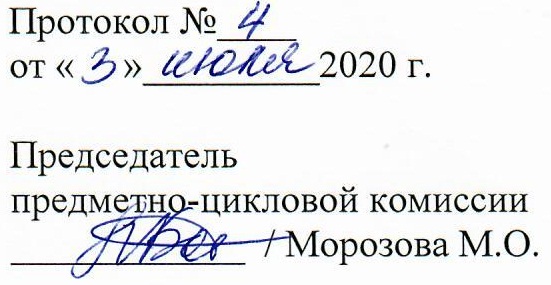 ОдобренаПредметно-цикловой комиссией преподавателейобщеобразовательных, гуманитарных и социально-экономических дисциплинРазработана на основе Федеральногогосударственного образовательного стандарта  среднего профессионального образования  по специальности  54.02.05  Живопись   (по видам)Составители:Гончарова Елена Геннадьевна, заместитель директора по методической работе, преподаватель профессиональных дисциплин РХУ имени М.Б. ГрековаРокуа Илья Валерьевич, преподаватель специальных дисциплин РХУ имени М.Б. Грековастр.Паспорт рабочей программы    производственной практики (по профилю специальности)3Структура и содержание программы    производственной практики (по профилю специальности)5Условия реализации программы    производственной практики (по профилю специальности)6Контроль и оценка результатов освоения программы    производственной практики (по профилю специальности)9Вид учебной работыОбъем часовМаксимальная учебная нагрузка (всего)288Обязательная аудиторная учебная нагрузка (всего) в том числе:     лабораторные  работы     практические занятия288     контрольные работы     курсовая работа (проект)Самостоятельная работа обучающегося (всего)в том числе:     самостоятельная работа Итоговая аттестация в форме просмотра Итоговая аттестация в форме просмотра Наименование разделов и темСодержание учебного материала, лабораторные  работы и практические занятия, самостоятельная работа обучающихся, курсовая работа (проект) Объем часовУровень освоения12342 курс 144Раздел 1. Рисунок54Тема 1.1. Зарисовка деревьев, групп деревьев.Выполняются два-три рисунка. Задача: сбор материала, необходимого для работы над композицией.102Тема 1. 2.Рисунки пейзажа сархитектурнымиэлементами.Выполняются несколько рисунков кратковременного и длительногохарактера:- кратковременные рисунки за 1-2 часа,- длительные рисунки за 4-6 часов.Основными компонентами такого рисунка могут явиться постройкисельского и городского типа и памятники архитектуры. Выбор наиболееудачной точки зрения, определение планов, умение построить пейзаж сучетом линейной и воздушной перспективы, передача элементовдекора.122Тема 1.3.Рисунок интерьера.Объектами изображения могут служить несложные деревенскиепостройки, залы краеведческого музея и т.п. Применение линейной ивоздушной перспективы для передачи пространства, освоениеграфических средств.102Тема 1.4.Портретные зарисовки.Натура для работы: местные жители, однокурсники. Выполняются кратковременные портретные зарисовки (по 2-3 часа каждый). Это задание является продолжением аудиторной темы «Голова». Поискхарактеристики изображаемой модели с учетом знания анатомииголовы человека и ее построения.162Тема 1.5Наброски фигуры человека.Выполняются наброски (длительность 5-15 минут) в течение всей практики. Сначала выполняются наброски с фигуры человека в покое, затем в несложном повторяющемся движении (например, пилит иликолет дрова). Позднее переходят к выполнению набросков фигуры человека в более сложном движении (копает землю, складывает сено, играет в мяч и др.) В отдельных набросках следует проследить весь ход движения от начала до конца. Полезно выполнить несколько рисунков по памяти.62Раздел 2. Живопись76Тема 2.1. Этюд головы на пленэре.Выполняются два-три этюда. Примерные постановки:- этюд головы в пасмурный день на фоне стены (10-12 часов),- этюд головы на солнце (10-12 часов).Передача цветового воздействия на натуру окружающей среды,усиление цветовых контрастов теплых и холодных тонов, растворяемость контура предметов в свето-воздушной среде и др., Задача: грамотное анатомическое построение головы, передача характера модели.30Тема 2.2.Этюды природы в различных состояниях.Выполняются 3-4 кратковременных этюда. Передача различного состояния природы (солнечное утро, перед грозой, дождь и т.д.)142Тема 2.3.Этюды пейзажа сархитектурными элементамии со стаффажем.Выполняется 2-3 этюда (по 2-2,5 часа каждый) в течение всей практикикак под руководством педагога, так и самостоятельно. Преподавательпомогает обучающимся в выборе наиболее выразительного ихарактерного места для этюдов с постройками различного типа (дома,фермы, архитектурные памятники) с фигурами людей и животных.Выбор наиболее выгодной точки зрения для композиции пейзажа,определение колорита, состояния природы и т.д.142Тема 2.4.Серия этюдов,характеризующих выбранноедля практики место: порт, деревня, фермерскоехозяйство, старый город.Сбор материала, необходимого для выполнения эскиза композиции182Раздел 3. Композиция14Тема 3.1.Пейзаж со стаффажемВыполняется тематический пейзаж с фигурами людей. Композициявыполняется на основании наблюдений, зарисовок, этюдов. Творческаяпереработка своих наблюдений для создания образного решениякомпозиции.1433 курс144Раздел 1. Рисунок.50Тема 1.1.Сбор материала дляКомпозиции.Большое количество кратковременных зарисовок с предметов быта,инвентаря, деталей построек,  как в среде, так и отдельно с тщательнойпроработкой (например: лодка, телега, колодец, крыльцо и пр.)Изучение и зарисовка объектов для последующего использования вкомпозиции.102Тема 1.2.Портретные зарисовки.Выполняются как длительные (3-4 часа), так и кратковременные (1-1,5часа) зарисовки головы, головы с плечевым поясом. Продолжение темы2 курса с тем отличием, что объекты изображения более разнообразны.302Тема 1.3.Рисунок интерьера.Рисунок интерьера деревенской постройки, музея, архитектурногопамятника. Передача естественного освещения интерьера.102Раздел 2. Живопись74Тема 2.1.Портретные этюдыЭтюды головы с плечевым поясом:- этюды головы с плечами в светлой одежде в тени (16 часов),- этюд головы с плечевым поясом (полуобнаженная модель) на солнце.Передача цветового воздействия на натуру окружающей среды:цветовых рефлексов. Анатомическая связь головы с плечевым поясом.342Тема 2.2.Этюды пейзажа спостройками, фигурами людей.Длительные и кратковременные пейзажные этюды. Передача характераместа, состояния природы. Задания выполняются как под руководствомпреподавателя, так и самостоятельно.402Раздел 3. Композиция20Тема 3.1.Жанровый эскиз в пейзажеКомпозиция выполняется на основе наблюдений, зарисовок живописных этюдов. Творческая переработка своих наблюдений,умение грамотно разместить объекты в пространстве эскиза картины,найти между ними логическую смысловую связь.203Всего:288Результаты обучения(освоенные умения, усвоенные знания)Виды и формы контроля и оценки результатов обучения уметь :- изображать объекты предметного мира,пространство, фигуру человекасредствами академической живописи;- использовать основные изобразительныетехники и материалы.- технически умело выполнять эскиз;- находить новые живописно-пластическиерешения для каждой творческой задачи;- выполнять кратковременные зарисовки снатуры;- компоновать фигуру в листе;- пользоваться мягким материалом, владетьпятном и линией;- применять знания, полученные на занятияхпластической анатомии;- технически умело выполнять эскиз; находитьновые живописно-пластические решения длякаждой творческой задачи;знать - специфику выразительных средств различныхвидов изобразительного искусства;- разнообразные техники живописи и историиих развития, условия хранения произведенийизобразительного искусства;- методы ведения наброска, зарисовки,краткосрочного рисунка;- свойства живописных материалов, ихвозможности и эстетические качества;- методы ведения живописных работ;- художественные и эстетические свойствацвета, основные закономерности созданияцветового строя.- теоретические основы композиции,закономерности построения художественнойформы и особенности ее восприятия;- основные технические разновидности,функции и возможности живописи.- принципы сбора и систематизацииподготовительного материала и способы егоприменения для воплощения.Контроль и анализ выполняемойработы. Просмотр работ.№п/пВиды и объем работ, выполненных обучающимся во время практикиКачество выполнения работ в соответствии с технологией и (или) требованиями организации, в которой проходила практика1.Оценка качества работ –2.Оценка качества работ –3.Оценка качества работ –4.Оценка качества работ –5.Оценка качества работ –6.Оценка качества работ –Датавыполнения работыКраткое содержаниевыполненных работОтметка руководителя практики от производства(подпись)(Ф.И.О. студента)«____»  _________20 __ г.